CLICK AND WORK ONLINE: Reading “Hurricane Catrina”: https://forms.gle/7rgovmqsCgVuUuNM7PLEASE PRESS “SUBMIT/SEND” AT THE END OF YOUR ONLINE WORKPOR FAVOR PRESIONAR “ENVIAR” AL FINAL DEL TRABAJO EN LÍNEA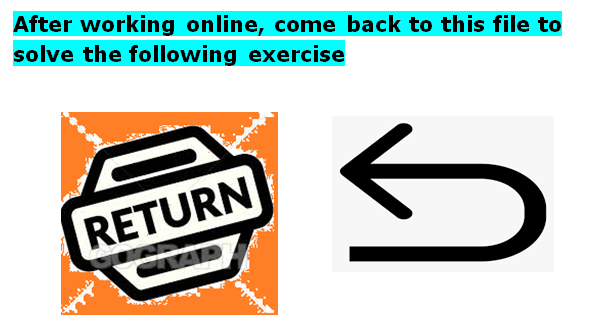 Writing (about 80-100 words) Imagine Hurricane Katrina has just hit the city of New Orleans and the kids in New Orleans are not going to school. So, a school in the area is inviting other children of the world to write an e-mail to these kids to make them feel better. You have to write an e-mail to Daniel and his sister Emma, who are living in a refuge with their family because they have lost their house and the school where they used to go does not exist anymore. Include in your e-mail:who you are, and where you are from;what games they can play to spend their time;or what music they can listen to to feel happy;a message for their family hoping that everything will be alright.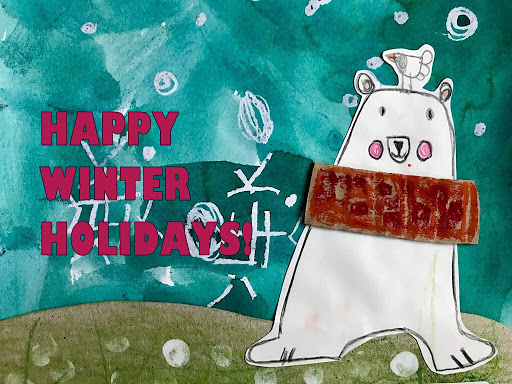 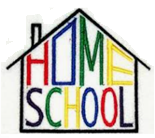 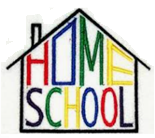 Name: …        Surname: …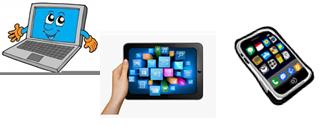                         Home Schooling 40                            Home Schooling 40    From: …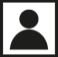 To: Daniel and Emma……